Update 19.3.15Das “Department of Nuclear, Plasma and Radiological Engineering, University of Illinois” berichtet über große Fortschritte bei der möglichen Anwendung von LENR für die Raumfahrt. Es gibt noch Probleme mit möglicher Überhitzung der Reaktoren und dem Verschmelzen (Versintern) der Reaktorfüllung. Aber man scheint auf gutem Wege zu sein. Aber die Vorteile für die Raumfahrt sind, gegenüber anderen Energieformen, enorm: Der Reaktor ist federleicht, liefert große Energiemengen für lange Zeit.Hier das komplette Dokument, welches in hervorragender Weise den „Stand der Technik“ in der kalten Fusion wiedergibt.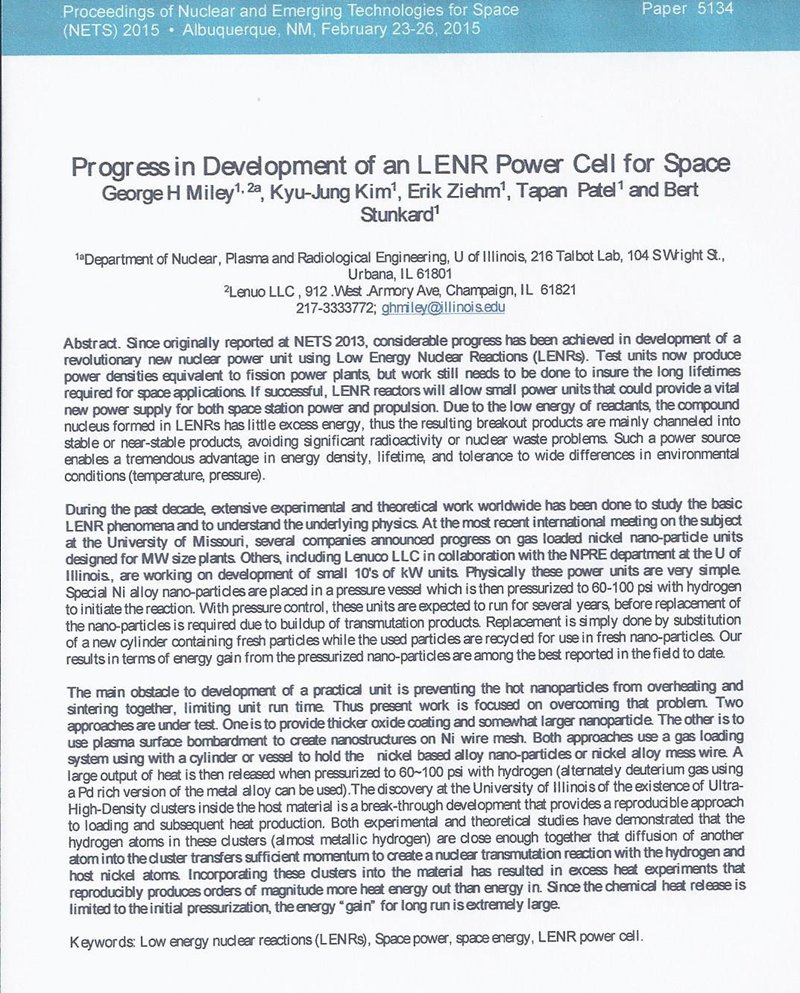 